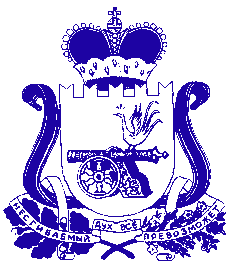 СОВЕТ ДЕПУТАТОВ БОГДАНОВСКОГО СЕЛЬСКОГО ПОСЕЛЕНИЯ ХОЛМ-ЖИРКОВСКОГО РАЙОНА СМОЛЕНСКОЙ ОБЛАСТИР Е Ш Е Н И Еот 16.11.2022  №  24                                                                                      Заслушав и обсудив информацию Главного специалиста Администрации  Богдановского сельского поселения Холм-Жирковского района  Смоленской области Шарыкиной Е.П. об исполнении бюджета муниципального образования Богдановского сельского поселения Холм-Жирковского района Смоленской области за 9 месяцев  2022 года, решение постоянной комиссии по  бюджету, налогам и финансам,  Совет депутатов Богдановского сельского поселения Холм-Жирковского района Смоленской области               Р Е Ш И Л:          Отчет об исполнении бюджета  муниципального образования Богдановского сельского поселения Холм-Жирковского района Смоленской области за 9 месяцев 2022 года по доходам в сумме 24933498,85 рублей  81,47 % к годовому назначению 30605037,00  рублей и по расходам в сумме 23179158,11 рублей 69,85  % к годовому плану 33184570,00 рублей (с превышением доходов над расходами (профицит в сумме 1754340,74 рублей), принять к сведению. Глава муниципального образованияБогдановского сельского поселенияХолм-Жирковского района Смоленской области	В.М. Персидский Раздел 1.Общие итоги  исполнения  доходной  части  бюджета.Исполнение бюджета по доходам на 01.10.2022 года характеризуются следующими показателями:Всего на 2022 год доходов запланировано 30605.0 тыс. рублей, на 01.10.2022 фактически исполнено 24933.5 тыс.рублей или 81.47 %. В отчетном периоде исполнение бюджета по налоговым и неналоговым доходам  выполнено  на 23,1 % (план 5223,69 факт 4208,7).  Исполнение фактических поступлений обеспечено за счет основных доходных источников: Доходы от уплаты акцизов на дизельное топливо, подлежащие распределению между бюджетами субъектов Российской Федерации и местными бюджетами с учетом установленных дифференцированных нормативов отчислений в местные бюджеты запланированы в 2022 году в объеме 1987,2 тыс. рублей на 01.10.2022 года  фактически поступило 1848,6 тыс. рублей  или 93,03 % к плану 2022г.Доходы от уплаты акцизов на моторные масла для дизельных и (или) карбюраторных (инжекторных) двигателей, подлежащие распределению между бюджетами субъектов Российской Федерации и местными бюджетами с учетом установленных дифференцированных нормативов отчислений в местные бюджеты,  запланированы в 2022 году в объеме 11,0 тыс. рублей на 01.10.2022 года  фактически поступило 10,5 тыс. рублей или 95,45%  к плану 2022 г.Доходы от уплаты акцизов на атомобильный бензин, подлежащие распределению между бюджетами субъектов Российской Федерации и местными бюджетами с учетом  установленных дифференцированных нормативов отчислений в местные бюджеты запланированы в 2022 году в объеме 2646,2 тыс. рублей на 01.10.2022 года  фактически поступило 2128,1 тыс. рублей или 80,42 % к плану 2022 г.Доходы от уплаты акцизов на прямогонный бензин, подлежащие распределению между бюджетами субъектов Российской Федерации  и местными бюджетами с учетом установленных дифференцированных нормативов отчислений в местные бюджеты запланированы в 2022 году в объеме  -249,2тыс. рублей на 01.10.2022 года  фактически поступило-206,4 тыс. рублей или 82,8 % к плану 2022 г.Налог на доходы физических лиц с доходов, источником которых является налоговый агент, за исключением доходов, в отношении которых исчисление и уплата налога осуществляются в соответствии со статьями 227, 227.1 и 228 Налогового кодекса Российской Федерации  запланирован в 2022 году в объеме  282,3 тыс. рублей на 01.10.2022 года  фактически поступило 232,9 тыс. рублей или 82,5 % к плану 2022 г.Налог на доходы физических лиц с доходов, источником которых является налоговый агент, за исключением доходов, в отношении которых исчисление и уплата налога осуществляются в соответствии со статьями 227, 227.1 и 228 Налогового кодекса Российской Федерации (пени по соответсвующему платежу) запланирован в 2022 году в объеме 0,00 тыс. рублей на 01.10.2022года  фактически поступило 52,88 тыс. рублей или 0 % к плану 2022 г.Налог на доходы физических лиц с доходов, полученных физическими лицами  в соответствии со статьей  228 Налогового кодекса Российской Федерации (суммы денежных взысканий (штрафов) по соответствущему платежу согласно законодательству РФ)  запланирован в 2022 году в объеме  0,0 тыс. рублей на 01..2022 года  фактически поступило -2,4тыс. рублей или 0 % к плану 2022 г.Налог на имущество физических лиц, взимаемый по ставкам, применяемым к объектам налогообложения, расположенным в границах сельских поселений (сумма платежа (перерасчеты, недоимка и задолженность по соответствующему платежу, в том числе по отмененному) запланирован в 2022 году в объеме  38,4 тыс. рублей  на 01.10.2022 года  фактически поступило 25,8 тыс. рублей  или  67,2 % к плану 2022 г.Налог на имущество физических лиц, взимаемый по ставкам, применяемым к объектам налогообложения, расположенным в границах сельских поселений (пени по соответствующему платежу) запланирован в 2022 году в объеме 0 тыс. рублей на 01.10.2022 года  фактически поступило 0.4 тыс. рублей или 0 % к плану 2022 г.Земельный налог с организаций, обладающих земельным участком, расположенным в границах сельских поселений (сумма платежа (перерасчеты, недоимка и задолженность по соответствующему платежу, в том числе по отмененному) запланирован в 2022году в объеме 37,6 тыс. рублей на 01.10.2022года  фактически поступило 40,9 тыс.рублей или 108,8% к плану2022г.Земельный налог с организаций, обладающих земельным участком, расположенным в границах сельских поселений (пени по соответствующему платежу)запланирован в 2022году в объеме 0 тыс. рублей на 01.10.2022года  фактически поступило 0,4 тыс.рублей или 0 % к плану 2022г.Земельный налог с физических лиц, обладающих земельным участком, расположенным в границах сельских поселений (сумма платежа (перерасчеты, недоимка и задолженность по соответствующему платежу, в том числе по отмененному),  запланирован в 2022 году в объеме  470,2 тыс. рублей,  на 01.10.2022года  фактически поступило 126,5тыс. рублей или 26,9 % к плану 2022 г.  Земельный налог с физических лиц, обладающих земельным участком, расположенным в границах сельских поселений (пени по соответствующему платежу) запланирован в 2022 году в объеме 0 тыс. рублей на 01.10.2022года  фактически поступило 3,6 тыс. рублей или 0 % к плану 2022 г.Уровень налоговых и неналоговых доходов в общем объеме доходов составил –16.9 %, доля привлеченных средств, в виде безвозмездных поступлений составила – 83.1%.Безвозмездные поступления запланированы в 2022 году в объеме 25381.3 тыс. рублей, на 01.10.2022 г. фактически поступило 20724,8 тыс. рублей или 81,6 % к плану 2022 г.Поступили:- дотации на выравнивание уровня бюджетной обеспеченности бюджета района - 2800,1тыс. рублей, - Субсидии бюджетам сельских поселений на проектирование, строительство, реконструкцию, капитальный ремонт и ремонт автомобильных дорог общего пользования местного - 16324,3 тыс.рублей,- Субсидии бюджетам сельских поселений на премирование лучших проектов территориального общественного самоуправления в сфере благоустройства территории - 1476,3 тыс.рублей            - Субвенции бюджетам поселений на осуществление первичного воинского учета – 24,1 тыс. рублей.Раздел 2. Исполнение расходной части бюджета на  01.10.2022 года.Расходы бюджета на 2022 год определены в сумме 33184,6 тыс. рублей, на 01.10.2022 г исполнены в сумме 23179,2 тыс.рублей, или на 69,8 % к годовому плану.. Раздел 2.1. "Общегосударственные вопросы"По подразделу 0102 «Функционирование высшего должностного лица органа местного самоуправления» на 2022 год предусмотрены ассигнования в размере 609,5 тыс. рублей, на 01.10.2022 г. фактические расходы составили 413,1 тыс. рублей или  67,8 %По подразделу 0104 «Функционирование местных администраций» на 2022 год предусмотрены ассигнования в размере 3681,7тыс. рублей, на 01.10.2022 г. фактические расходы составили 2534,1 тыс.рублей(оплата зар.плата 1609,5 тыс.рублей, начисления на заработную плату 458,7 тыс. рублей,услуги связи 40,3 тыс.рублей, коммунальные услуги- 37,7 тыс.рублей,работы и услуги 21,2 тыс.руб.,прочие расходы 68,0 тыс.рублей, ГСМ 149,8 тыс.рублей, увеличение мат.запасов 44,8 тыс.рублей, увеличение стоимости основных средств - 8,8 тыс.рублей)  или 68,8 %. По подразделу 0106 «Обеспечение деятельности финансовых органов» на 2022 год предусмотрены ассигнования в размере 23,9 тыс. рублей, на 01.10.2022 г. фактические расходы составили 23,9 тыс.рублей или 100,0 %.( оплата контрольно-ревизионной комиссии, передача полномочий)По подразделу 0113 «Другие межгосударственные вопросы» на 2022 год предусмотрены ассигнования в размере 9,0 тыс. рублей, на 01.10.2022 г. фактические расходы составили 9,0 тыс.рублей или 100,0%.( оплата членских взносов).Раздел 2.2. «Национальная  оборона»По подразделу  0203  «Мобилизационная и вневойсковая подготовка» на 2022 год  предусмотрены  ассигнования  в  размере 57,5 тыс. рублей.  На 01.10.2022 года  фактические расходы  составили 24.1 тыс. руб.  (заработная  плата 18,5 тыс. руб., начисления на заработную плату 5,6 тыс. руб., увеличение стоимости материальных запасов 0,00тыс. руб.)Раздел 2.3. «Национальная экономика»         По разделу 0409 «Дорожное хозяйство(дорожные фонды)» на 2022 г. предусмотрены ассигнования в сумме 26461,1 тыс. рублей, фактические расходы составили 18053,5 тыс. рублей (транспортные услуги 224,7 тыс. рублей, коммунальные услуги 174,5 тыс.рублей, прочие услуги 17232,4 тыс. рублей,работы, услуги по содержанию имущества 16,3 тыс.рублей, увеличение стоимости материальных запасов 405,6 тыс. руб.) что составило 68,2 %Раздел 2.4. «Жилищно-коммунальное хозяйство»По подразделу 0501 «Коммунальное хозяйство» на 2022 год предусмотрены ассигнования  в  размере 4,0  тыс. рублей, на 01.10.2022 г. фактические расходы составили 2,5тыс. рублей, что составило 62,5%.По подразделу 0502 «Коммунальное хозяйство» на 2022 год предусмотрены ассигнования  в  размере 78,5  тыс. рублей, на 01.10.2022 г. фактические расходы составили 56,1 тыс. рублей, что составило 71,5%.По подразделу 0503 «Благоустройство» на 2022 год предусмотрены ассигнования  в  размере 2162,4  тыс. рублей, на 01.10.2022 г. фактические расходы составили 2108,8 тыс. рублей, что составило 97,5%.(уличное освещение 0,00 тыс.руб., работы, услуги по содержанию имущества 199,2 тыс.рублей,прочие работы 8,2 тыс.рублей,увеличение стоимости прочих материальных запасов 1,4 тыс. рублей, увеличение стоимости основных средств 1900,0 тыс.рублей,обслуживание уличного освещения 74,0 тыс.руб.,арендная плата 0,0 тыс.рублей Раздел 2.5. «Социальное обеспечение»По подразделу 1001 «Социальное обеспечение»  на 2022 год предусмотрены ассигнования в размере 75,0 тыс. рублей фактические расходы на 01.10.2022 г. составили 48,9тыс. рублей, что составило 65,2%.Раздел 3. Источники внутреннего финансирования дефицита бюджетаДефицит бюджета утвержден на 2022 год в размере 0 тыс.рублей, с   учетом изменений дефицит на 01.10.2022 г. составил 2579,5тыс.рублей. Превышение доходов над расходами (профицит 1754,3 тыс.рублей). Фактический остаток средств на расчетном счете на 01.10.2022 года – 4132,9 тыс.рублей. В том числе: остаток по дорожному фонду: 3521,6 тыс.рублей.-собственных средств -611,30 тыс.рублей;     Глава муниципального образования    Богдановского сельского поселения    Холм-Жирковского района    Смоленской области                                                                      В.М. ПерсидскийИсполнение средств по резервному фондупо Администрации Богдановского сельского поселенияХолм-Жирковского района Смоленской области за 9 месяцев 2022 года.    Глава муниципального образования    Богдановского сельского поселения    Холм-Жирковского района    Смоленской области                                                                      В.М. ПерсидскийОб исполнении бюджета муниципального образования Богдановского сельского поселения Холм-Жирковского района Смоленской области за 9 месяцев  2022 годаУтв. приказом Минфина РФ 
от 28 декабря 2010 г. № 191н 
(в ред. от 16 ноября 2016 г.)ПОЯСНИТЕЛЬНАЯ ЗАПИСКАКОДЫФорма по ОКУДФорма по ОКУД0503160                          на   1 октября 2022 г.                          на   1 октября 2022 г. Дата01.10.2022Главный распорядитель, распорядитель,получатель бюджетных средств, главный администратор,   администратор доходов бюджета,по ОКПОглавный администратор, администратор администратор источников финансированиядефицита бюджета Администрация Богдановского сельского поселения Холм-Жирковского района Смоленской области         дефицита бюджета Администрация Богдановского сельского поселения Холм-Жирковского района Смоленской области         Глава по БК910Наименование бюджета (публично-правового образования) Бюджет сельских поселений (публично-правового образования) Бюджет сельских поселений по ОКТМО66654415Периодичность:    месячная, квартальная, годоваяЕдиница измерения: руб.    по ОКЕИ383         План на 2022 год  составляет 20,0 тыс. руб.  Израсходовано по состоянию за  9 месяцев 2022 года  – 0,00 тыс. руб., что составляет 0,0 %.         План на 2022 год  составляет 20,0 тыс. руб.  Израсходовано по состоянию за  9 месяцев 2022 года  – 0,00 тыс. руб., что составляет 0,0 %.         План на 2022 год  составляет 20,0 тыс. руб.  Израсходовано по состоянию за  9 месяцев 2022 года  – 0,00 тыс. руб., что составляет 0,0 %.         План на 2022 год  составляет 20,0 тыс. руб.  Израсходовано по состоянию за  9 месяцев 2022 года  – 0,00 тыс. руб., что составляет 0,0 %.Отчет о расходовании средств резервного фонда Администрации муниципального образования Богдановского сельского поселения Холм-Жирковского района смоленской области.Отчет о расходовании средств резервного фонда Администрации муниципального образования Богдановского сельского поселения Холм-Жирковского района смоленской области.Отчет о расходовании средств резервного фонда Администрации муниципального образования Богдановского сельского поселения Холм-Жирковского района смоленской области.Отчет о расходовании средств резервного фонда Администрации муниципального образования Богдановского сельского поселения Холм-Жирковского района смоленской области.№, дата распоряжения, постановленияНаименованиеСумма, руб.Кому